Read and trace the Russian words.Прочитай и обведи слова на русском языке.Read the table.Прочитай таблицу.Insert the words    мой, моя, моё   instead of dots.Вставь слова     мой, моя, моё   вместо точек.Пример (example):Read the table.Прочитай таблицу.Insert the words    твой, твоя, твоё   instead of dots.Вставь слова     твой, твоя, твоё   вместо точек.Пример (example):Read the question on the left. Answer it by ordering the words on the right. Write the answer.Прочитай вопрос слева. Поставь слова справа в нужном порядке. Напиши ответ внизу.Пример (example):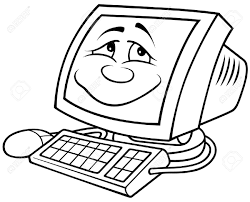 компьютерcomputer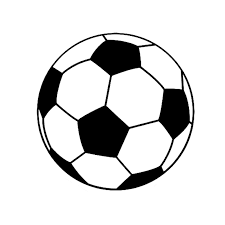 мячball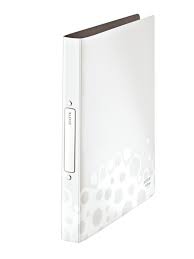 папкаfolder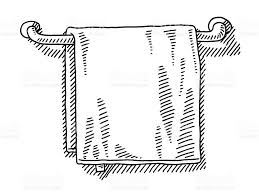 полотенцеtowel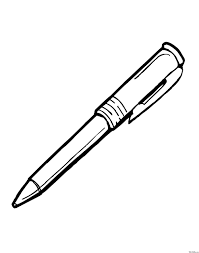 ручкаpen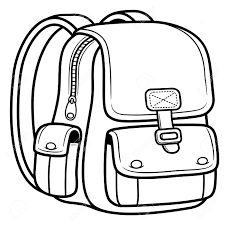 рюкзакbackpack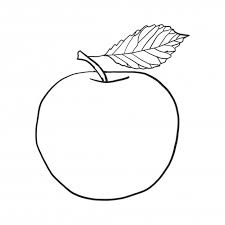 яблокоappleМяч
(он)Ручка
(она)Яблоко
(оно)Чей? (Whose?)Чья? (Whose?)Чьё? (Whose?)ЯМой (my)Моя (my)Моё (my)Это ....... стол и ........ кресло. Это мой стол и моё кресло.Это ............... стол.Здесь ........... компьютер, ........... ручка и ............. тетрадь.  А здесь ................ рюкзак и ................ яблоко.Где же .................... папка?Мяч
(он)Ручка
(она)Яблоко
(оно)Чей? (Whose?)Чья? (Whose?)Чьё? (Whose?)ТЫТвой (your)Твоя (your)Твоё (your)Это ....... стол и ........ кресло. Это твой стол и твоё кресло.Это ............... полотенце?Карандаш тоже (as well)    ..................?  Здесь ................ рюкзак и ................ ручка.Где .................... стул?Что это? стол, это, мой и книга Это мой стол и книга.Это мой стол и книга.Где окно? справа (on the right), оно Кто это? кошка, моя, твоя, собака, и Что там? твоё, моё, и, полотенце, яблокоЧто слева?(on the left) ручка, карандаш, мой, и, моя 